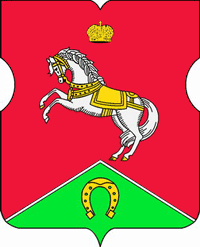 СОВЕТ ДЕПУТАТОВмуниципального округаКОНЬКОВОРЕШЕНИЕ23.04.2019		6/4        ______________№________________В соответствии бюджетным кодексом Российской Федерации, Федеральным законом от 07.02.2011 №6-ФЗ «Об общих принципах организации и деятельности контрольно-счетных органов субъектов Российской Федерации и муниципальных образований», Законами города Москвы от 06.11.2002 №56 «Об организации местного самоуправления в городе Москве» и от 30.06.2010 №30 «О контрольно-счетной палате Москвы, Соглашением с Контрольно-счетной палатой Москвы от 21.12.2015 №349/01-14 «О передачи Контрольно-счетной палате Москвы полномочий по осуществлению внешнего муниципального финансового контроля в муниципальном округе Коньково» Советом депутатов принято решение:1. Провести в муниципальном округе Коньково г.Москвы в полном объеме в соответствии с частью 2 статьи 9 Федерального закона от 07.02.2011 № 6-ФЗ внешнюю проверку финансово-хозяйственной деятельности , контрольные и экспертно-аналитических мероприятия предусмотренных пунктами 2.2.1.-2.2.5. соглашения от 21.12.2015 №349/01-04 «О передачи Контрольно-счетной палате Москвы полномочий по осуществлению внешнего муниципального финансового контроля в муниципальном округе Коньково».2.Исполняющему обязанности Главы округа заместителю Председателя Совета депутатов Малахову С.В. и аппарату Совета депутатов муниципального округа Коньково обеспечить необходимые условия для проведения внешней проверки финансово-хозяйственной деятельности и экспертно-аналитических мероприятий Контрольно-счетной палатой Москвы, своевременное направление в Контрольно-счетную палату Москвы информации предусмотренной пунктами 2.2.1.-2.2.3. соглашения от 21.12.2015 №349/01-04 «О передачи Контрольно-счетной палате Москвы полномочий по осуществлению внешнего муниципального финансового контроля в муниципальном округе Коньково», а также другой информации, запрашиваемой Контрольно-счетной палатой Москвы и необходимой для проведения внешней проверки финансово-хозяйственной деятельности и проведения контрольных и экспертно-аналитических мероприятий.3. Исполняющему обязанности Главы округа заместителю Председателя Совета депутатов Малахову С.В направить в Контрольно-счетную палату Москвы письменное обращение о проведении внешней проверки финансово-хозяйственной деятельности, контрольных и экспертно-аналитических мероприятий и настоящее решение Совета депутатов муниципального округа Коньково.4 Опубликовать настоящее решение в издании «Муниципальный бюллетень района Коньково», и/или в бюллетене «Московский муниципальный вестник»..5.Настоящее решение вступает в силу со дня его принятия.6.Контроль за исполнением настоящего решения возложить на исполняющего обязанности Главы округа заместителя Председателя Совета депутатов муниципального округа Коньково Малахова С.В.Исполняющий обязанности главымуниципального округа Коньковозаместитель Председателя Совета депутатовмуниципального округа Коньково                    			 С. В. Малахов«Об обращении в Контрольно-счетную палату Москвы в целях осуществлении внешнего муниципального финансового контроля в полном объеме в муниципальном округе Коньково»